Vaje 1Pinjin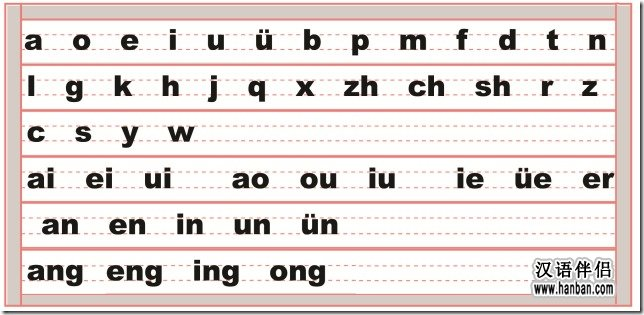 Toni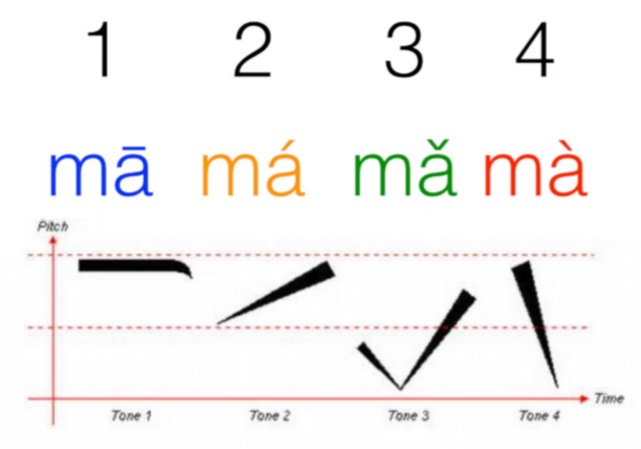 Osebni zaimki:我 wǒ = jaz你 nǐ = ti他 tā = on (za ljudi, m. spola)她 tā = ona (za ljudi, ž. spol)它  tā = ono (za predmete, živali…)Vrstni red zapisa pismenk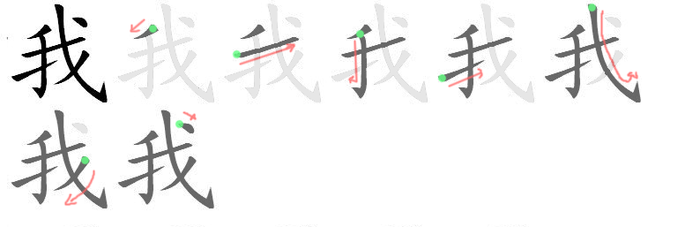 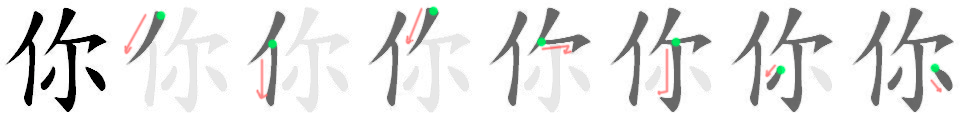 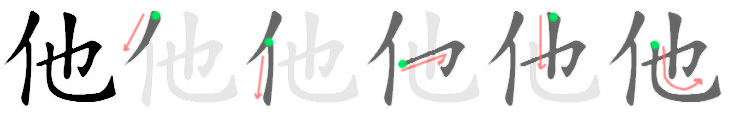 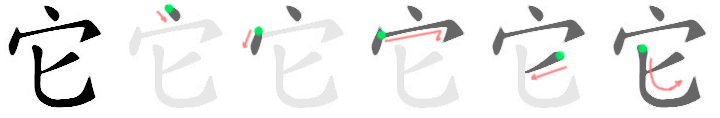 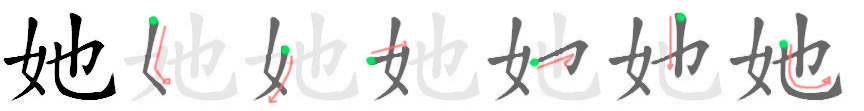 V danih tabelah vadite zapis pismenk. (*Prevod pismenk in zapisi so premešani.)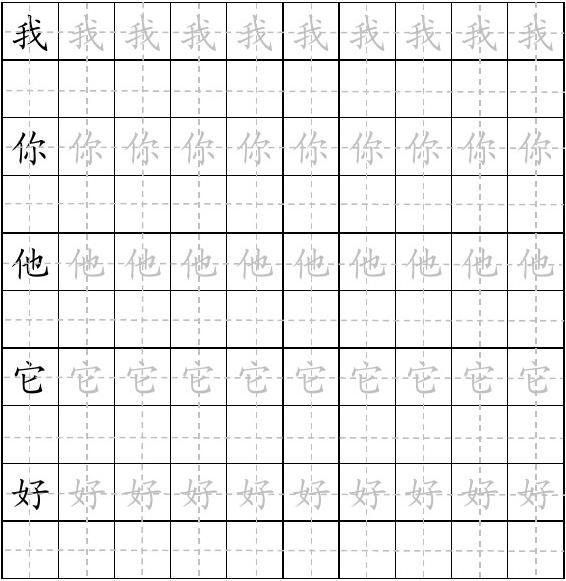 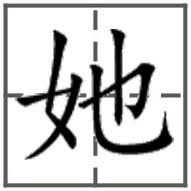 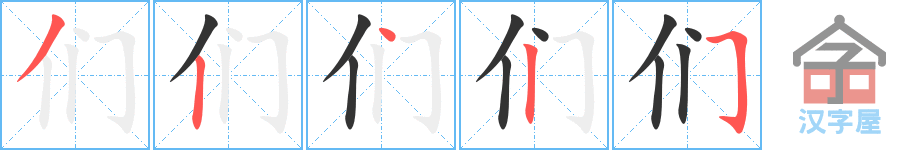 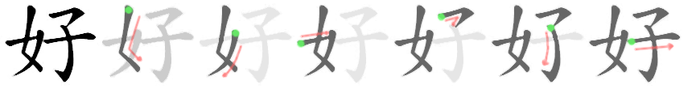 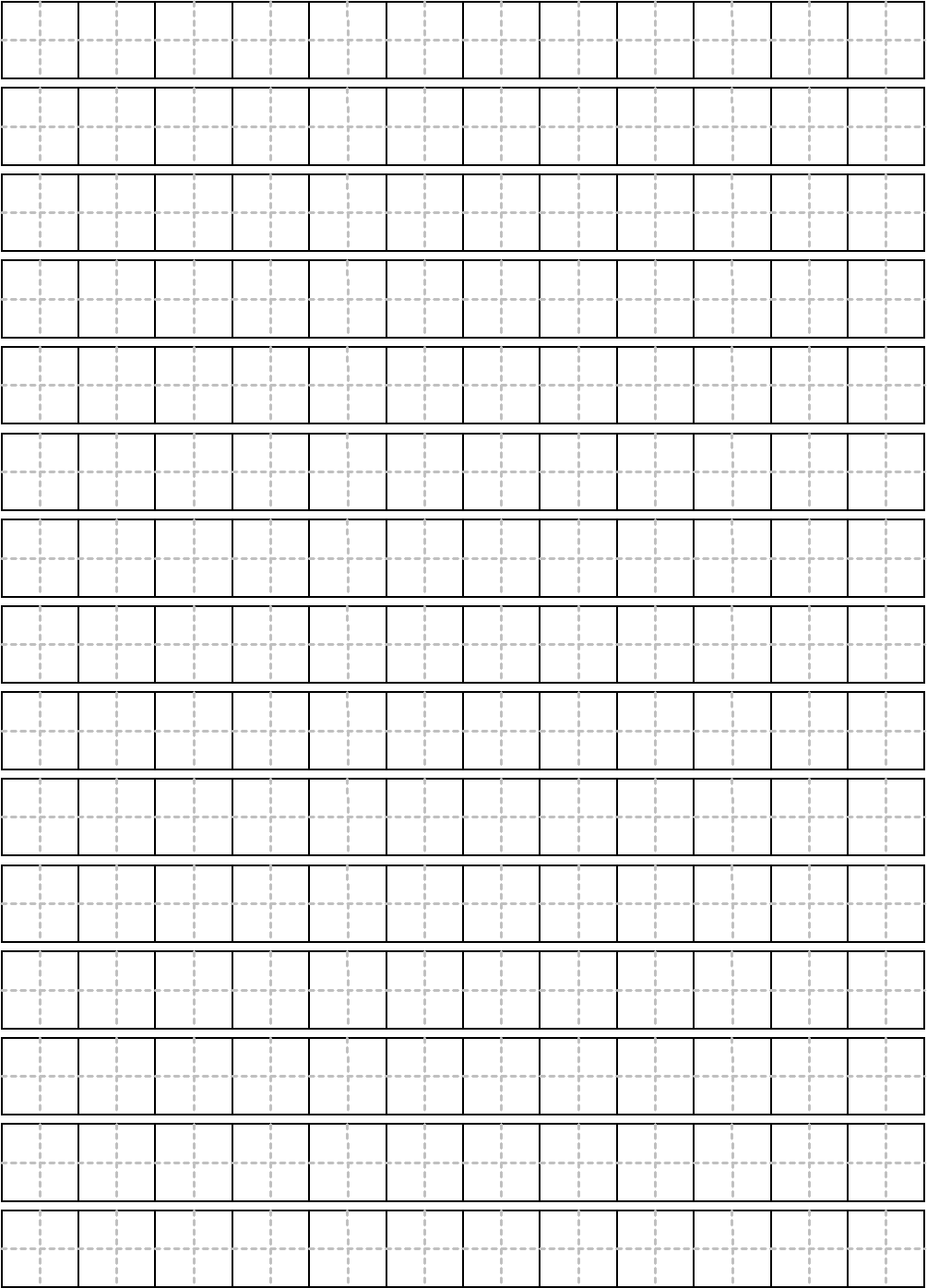 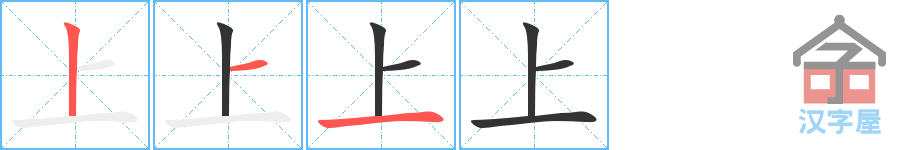 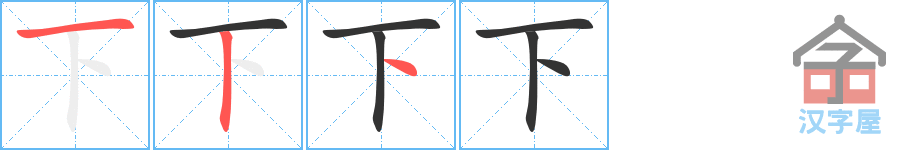 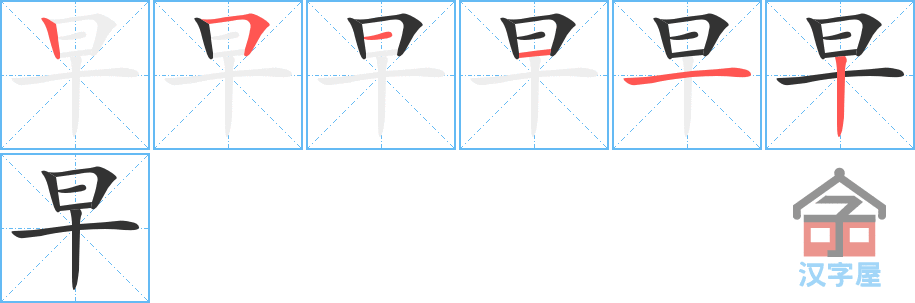 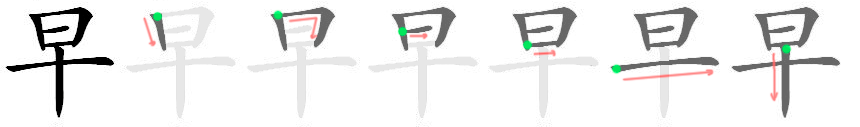 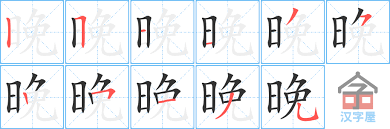 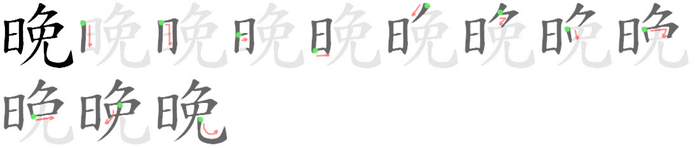 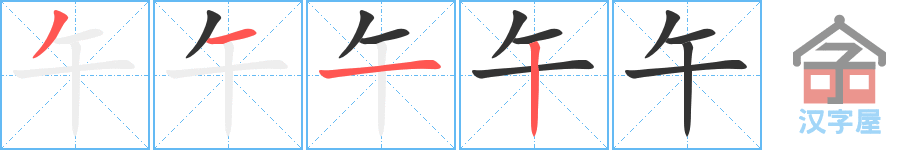 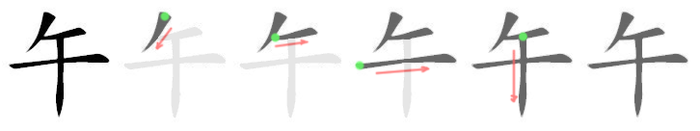 好 hao(3) = dobro早 zao(3) = jutro, zgodaj上午 shang(4) wu(3) = dopoldne下午 xia(4) wu(3) = popoldne下 xia(4) = dol上 shang(4) = gor晚 wan(3) = pozno, noč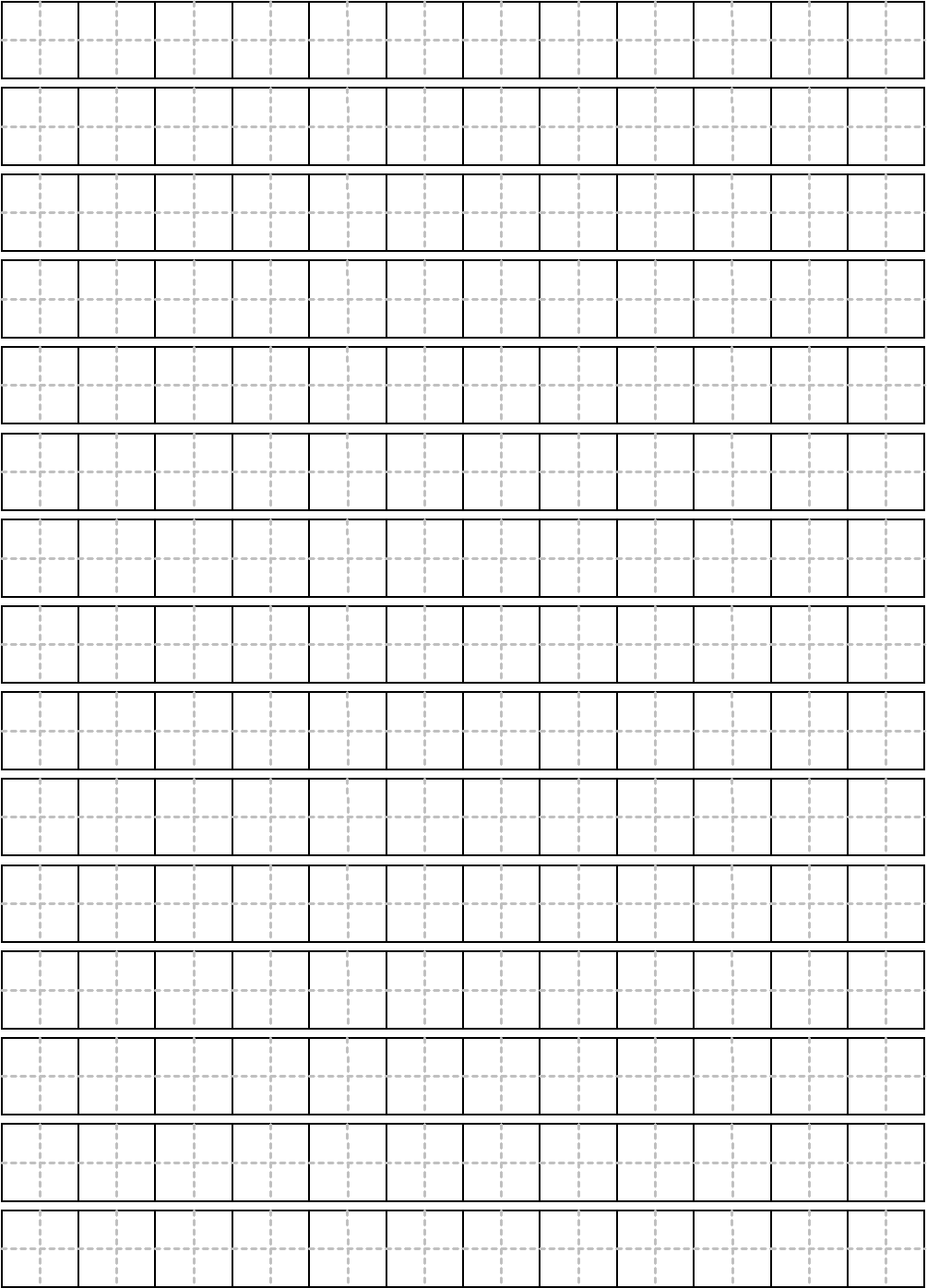 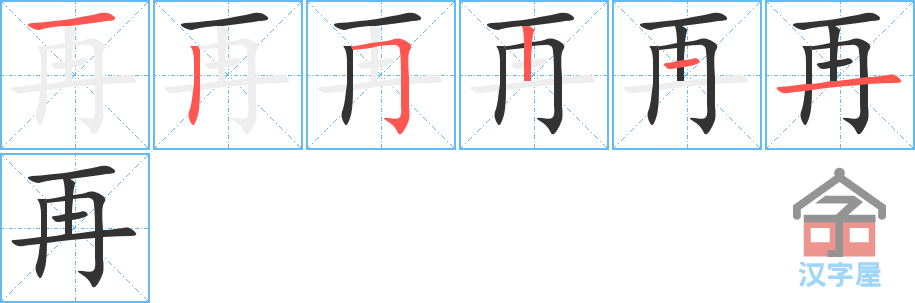 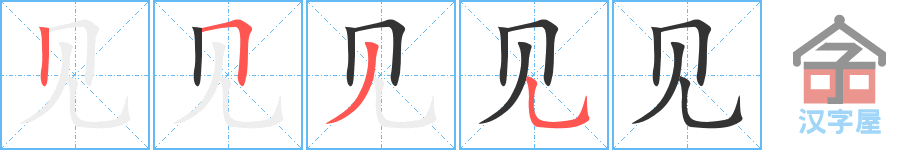 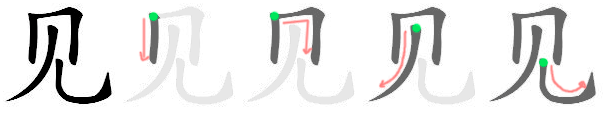 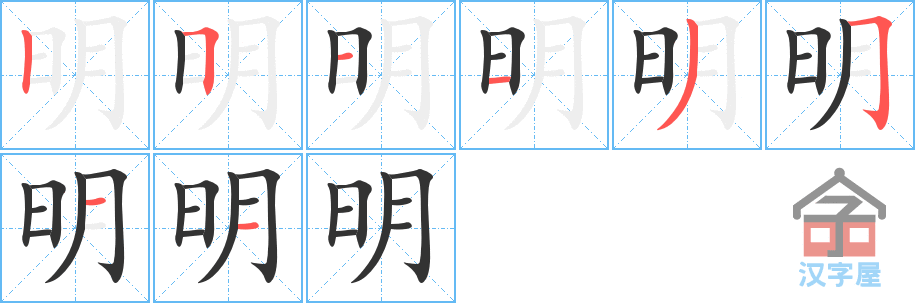 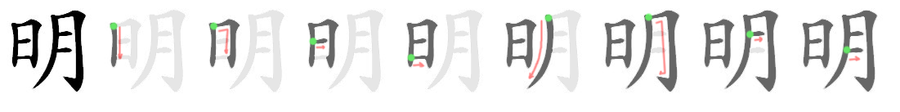 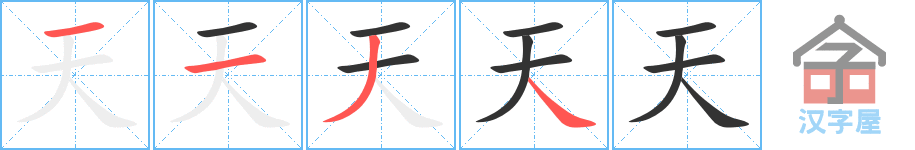 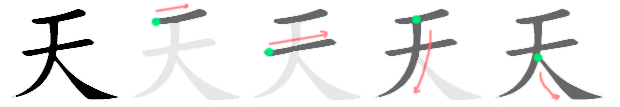 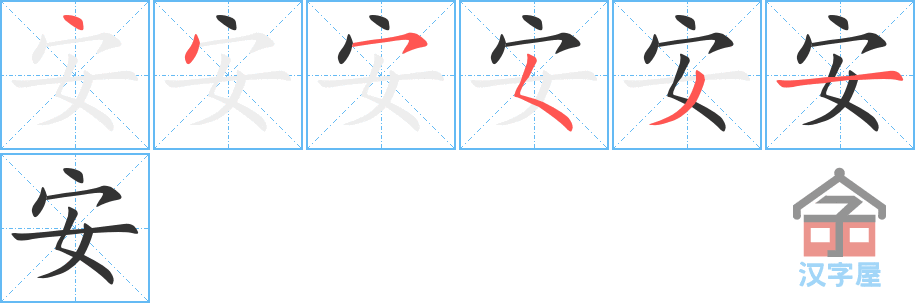 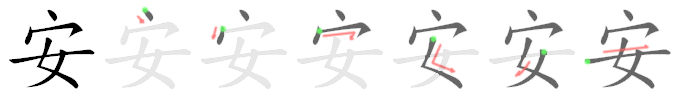 再 zai(4) = ponovno见 jian(4)  = videti明 ming(2) = jutri, svetloba天 ming(2) = dan安 an(1) = mir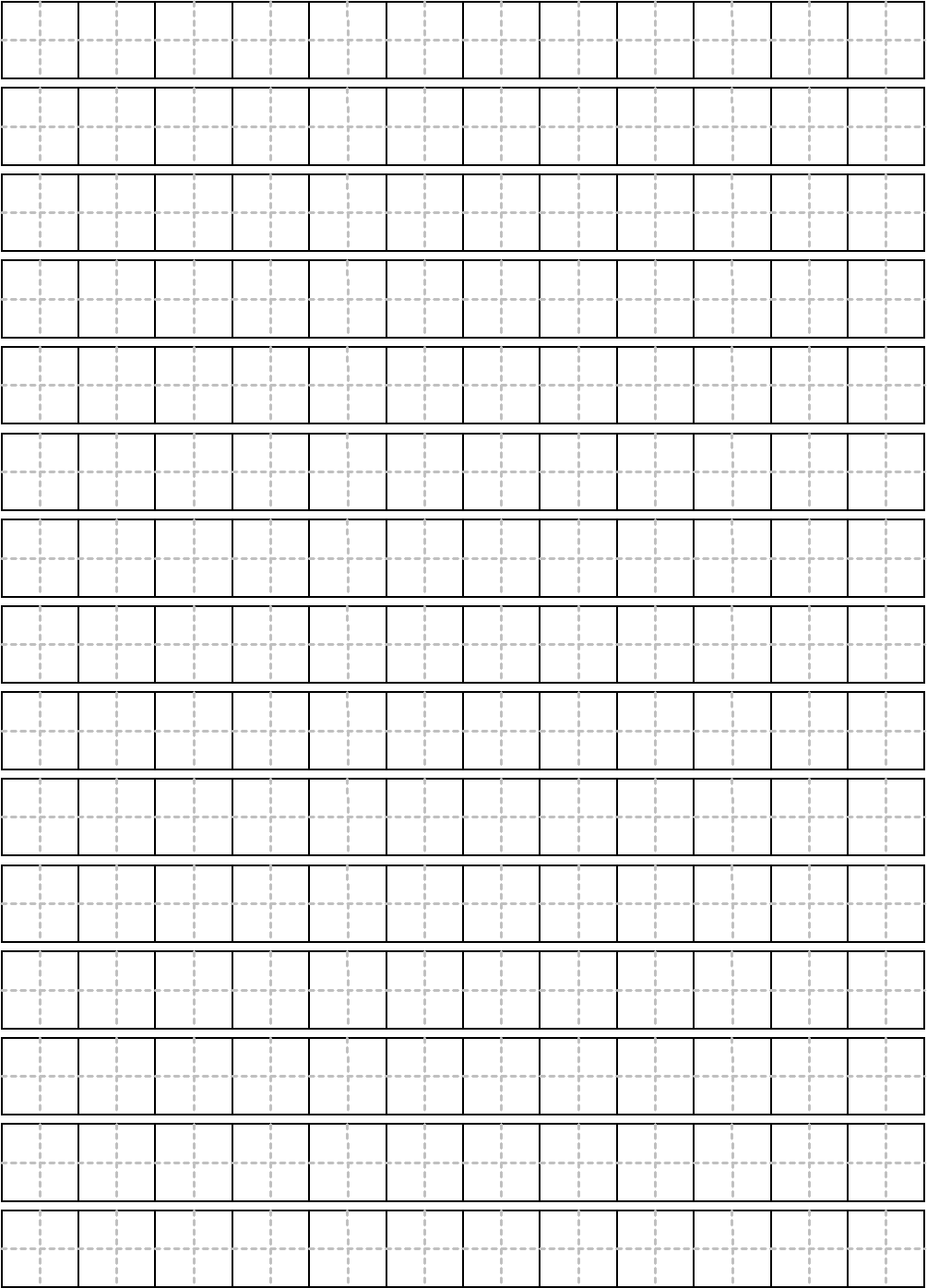 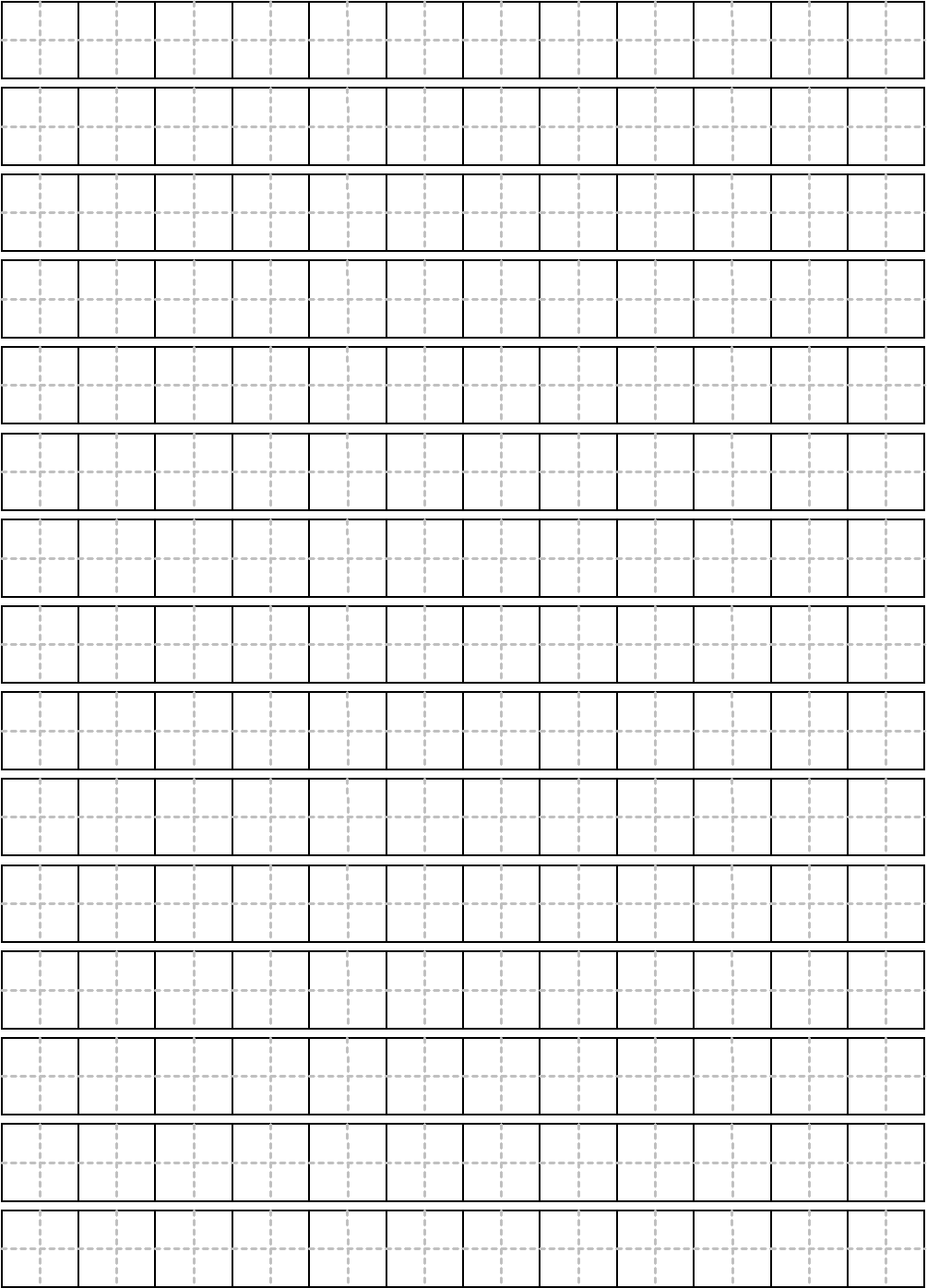 